Информация по контролю за выполнением представлений контрольно-счётного отдела по результатам контрольных мероприятий, проведенных в 2020 году.   По итогам контрольного мероприятия по вопросу  соблюдения законности и результативности использования средств, выделенных из бюджета МО «Можгинский район» в бюджет МО «Кватчинское» и финансово -хозяйственной деятельности администрации МО «Кватчинское»  за период с 01.01.2016 года по 31.12.2019 года (с элементами аудита в сфере закупок), а также отдельных вопросов формирования и исполнения бюджета, проведенного в срок с 20.01.2020г. по 17.02.2020г., (акт контрольного мероприятия  от 17.02.2020г.) главе муниципального образования «Кватчинское» и начальнику Управления бухгалтерского учета и отчетности Администрации муниципального образования «Можгинский район» направлено представление от 17.02.2020г. Главой сельского поселения издано распоряжение от 17.02.2020г. № 03-р об устранении замечаний и недостатков, выявленных в ходе проверки.  Информация по устранению нарушений, представлена в контрольно –счетный отдел  в установленный срок (17.02.2020г., с доп. информацией от 29.05.2020г.).   По итогам контрольного мероприятия восстановлено на баланс имущество на сумму 579,5 тыс.руб.  В связи с принятием необходимых мер по устранению выявленных нарушений контрольно –счетный отдел принял решение о  снятии вопроса с контроля.    Результаты контрольного мероприятия рассмотрены на собрании коллектива работников Управления бухгалтерского учета и отчетности и специалистов администрации муниципального образования «Кватчинское» (выписка из протокола собрания от 18.02.2020г.).Глава муниципального образования «Кватчинское» привлечен к дисциплинарной ответственности, в виде замечания (решение сельского Совета депутатов от 10.07.2020г. № 28.5). По итогам контрольного мероприятия по вопросу  соблюдения законности и результативности использования средств, выделенных из бюджета МО «Можгинский район» в бюджет МО «Пычасское» и финансово -хозяйственной деятельности администрации МО «Пычасское»  за период с 01.06.2016 года по 31.03.2020 года (с элементами аудита в сфере закупок), а также отдельных вопросов формирования и исполнения бюджета, проведенного в срок с 15.05.2020г. по 09.06.2020г., (акт контрольного мероприятия  от 09.06.2020г.) главе муниципального образования «Пычасское» и начальнику Управления бухгалтерского учета и отчетности Администрации муниципального образования «Можгинский район» направлено представление от 09.06.2020г. Главой сельского поселения издано распоряжение от 10.06.2020г. № 26.1-р об устранении замечаний и недостатков, выявленных в ходе проверки.  Информация по устранению нарушений, представлена в контрольно –счетный отдел  в установленный срок (09.07.2020г.). По итогам контрольного мероприятия восстановлено на баланс имущество на сумму 41,1 тыс.руб.  В связи с принятием необходимых мер по устранению выявленных нарушений контрольно –счетный отдел принял решение о  снятии вопроса с контроля.    Результаты контрольного мероприятия рассмотрены на собрании коллектива работников Управления бухгалтерского учета и отчетности и специалистов администрации муниципального образования «Пычасское» (выписка из протокола собрания от 10.06.2020г.).Глава муниципального образования «Пычасское» привлечен к дисциплинарной ответственности, в виде замечания (решение сельского Совета депутатов от 08.10.2020г. № 31.5).По итогам контрольного мероприятия по вопросу целевого и эффективного использования  средств бюджета МО «Можгинский   район», выделенных МБУ «ЦКС» на  выплату з/платы в 2019 году и в 1квартале  2020г., проведенного в срок с 15.06.2020г. по 15.07.2020г. (акт контрольного мероприятия  от 15.07.2019г.) начальнику Отдела культуры, спорта и молодежи Администрации муниципального образования «Можгинский район» направлено представление от 15.07.2020г. Результаты контрольного мероприятия представлены Главе муниципального образования «Можгинский район» и Председателю Совета депутатов муниципального образования «Можгинский район».  Начальником  Отдела культуры, спорта и молодежи издан приказ от 15.07.2020г. № 37.1 об устранении выявленных замечаний и нарушений, указанных в акте контрольного мероприятия.  Информация по устранению нарушений, выявленных в ходе контрольного мероприятия представлена в контрольно –счетный отдел в установленный срок 14.08.2020г. В связи с принятием необходимых мер по устранению выявленных нарушений контрольно –счетный отдел принял решение о  снятии вопроса с контроля.Результаты контрольного мероприятия рассмотрены на собрании коллективов работников учреждений культуры, представлена  копия протокола от 13.08.2020г. № 21 собрания  о рассмотрении акта контрольного мероприятия и представления.Приказом начальника МБУ «ЦКС» от 03.08.2020г. № 106к менеджер культурно-досуговой организации клубного типа филиала- «Большепудгинский СДК привлечена к дисциплинарной ответственности, в виде замечания.Приказом начальника Отдела культуры, спорта и молодежи от 13.08.2020г. № 19-кв директор МБУ «ЦКС» Можгинского района привлечена к дисциплинарной ответственности, в виде выговора.По итогам контрольного мероприятия по вопросу  соблюдения законности и результативности использования средств, выделенных из бюджета МО «Можгинский район» в бюджет МО «Мельниковское» и финансово -хозяйственной деятельности администрации МО «Мельниковское»  за период с 01.07.2016 года по 30.06.2020 года (с элементами аудита в сфере закупок), а также отдельных вопросов формирования и исполнения бюджета, проведенного в срок с 29.07.2020г. по 26.08.2020г. (акт контрольного мероприятия  от 26.08.2020г.) главе муниципального образования «Мельниковское» и начальнику Управления бухгалтерского учета и отчетности Администрации муниципального образования «Можгинский район» направлено представление от 26.08.2020г. Главой сельского поселения издано распоряжение от 28.08.2020г. № 17-р об устранении замечаний и недостатков, выявленных в ходе проверки.  Информация по устранению нарушений, представлена в контрольно –счетный отдел  в установленный срок (25.09.2020г.). По итогам контрольного мероприятия восстановлено на баланс имущество на сумму 44,0 тыс.руб.  В связи с принятием необходимых мер по устранению выявленных нарушений контрольно –счетный отдел принял решение о  снятии вопроса с контроля.Результаты контрольного мероприятия рассмотрены на собрании коллектива работников Управления бухгалтерского учета и отчетности и специалистов администрации муниципального образования «Мельниковское» (выписка из протокола собрания от 27.09. 2020г.).Глава муниципального образования «Мельниковское» привлечен к дисциплинарной ответственности, в виде замечания (решение сельского Совета депутатов от 13.10.2020г. № 31.9).По итогам контрольного мероприятия по вопросу  целевого и эффективного использования бюджетных средств,  направленных на капитальный ремонт социальной сферы в 2019 году, за счет  привлеченного коммерческого кредита, проведенного в срок с 31.08.2020г. по 25.09.2020г. (акт контрольного мероприятия  от 25.09.2020г.) начальнику Управления образования и начальнику Отдела культуры, спорта и молодежи направлены представления от 28.09.2020г.   Результаты контрольного мероприятия представлены Главе муниципального образования «Можгинский район» и Председателю Совета депутатов муниципального образования «Можгинский район».Приказом начальника Управления образования от 25.09.2020г. № 225/1-од «Об устранении нарушений и замечаний, выявленных в ходе контрольного мероприятия»,  утвержден план мероприятий по устранению замечаний и нарушений. Информация по устранению нарушений, выявленных в ходе проверки представлена в контрольно –счетный отдел  в установленный срок (19.10.2020г.). Приказ начальника Отдела, культуры, спорта и молодежи от 12.10.2020г. № 54 «Об устранении нарушений по результатам проверки», информация по устранению нарушений, выявленных в ходе проверки представлена в контрольно –счетный отдел  в установленный срок (12.10.2020г.). В связи с принятием необходимых мер по устранению выявленных нарушений контрольно –счетный отдел принял решение о  снятии вопроса с контроля.    Результаты проверки рассмотрены на  собрании коллектива работников МКУ  «Централизованная бухгалтерия по обслуживанию учреждений Можгинского района (выписка из протокола собрания от 28.09. 2020г.).      Приказом директора МКУ  «Централизованная бухгалтерия по обслуживанию учреждений Можгинского района от 30.09.2020г. № 31-лс привлечены к дисциплинарной ответственности, в виде замечания 4 бухгалтера и руководитель группы учета товарно-материальных ценностей.        По итогам контрольного мероприятия по вопросу  соблюдения законности и результативности использования средств, выделенных из бюджета МО «Можгинский район» в бюджет МО «Сюгаильское» и финансово -хозяйственной деятельности администрации МО «Сюгаильское»  за период с 01.07.2016 года по 30.09.2020 года (с элементами аудита в сфере закупок), а также отдельных вопросов формирования и исполнения бюджета, проведенного в срок с 08 по 26 октября 2020г. (акт контрольного мероприятия  от 26.10.2020г.) главе муниципального образования «Сюгаильское» и начальнику Управления бухгалтерского учета и отчетности Администрации муниципального образования «Можгинский район» направлено представление от 26.10.2020г. Главой сельского поселения издано распоряжение от 27.10.2020г. № 12.1-р об устранении замечаний и недостатков, выявленных в ходе проверки.  Информация по устранению нарушений, представлена в контрольно –счетный отдел  в установленный срок (25.11.2020г.). По итогам контрольного мероприятия восстановлено на баланс имущество на сумму 310,2 тыс.руб. В связи с принятием необходимых мер по устранению выявленных нарушений контрольно –счетный отдел принял решение о  снятии вопроса с контроля.    Результаты контрольного мероприятия рассмотрены на собрании коллектива работников Управления бухгалтерского учета и отчетности и специалистов администрации муниципального образования «Сюгаильское» (выписка из протокола собрания от 20.11.2020г.).По итогам контрольного мероприятия от 20.11.2020г.  по вопросу  законности и результативности  использования субсидий в сфере общего и дополнительного образования детей, направленных в  2019 году и за 9 месяцев 2020 года из бюджета муниципального образования «Можгинский район», в том числе в рамках реализации Национального проекта «Образование», проведенного в срок с 05 по 20 ноября 2020г., начальнику Управления образования направлено представление от 23.11.2020г.   Результаты контрольного мероприятия представлены Главе муниципального образования «Можгинский район» и Председателю Совета депутатов муниципального образования «Можгинский район».Приказом начальника Управления образования от 27.11.2020г.  № 34-лс «Об устранении нарушений и замечаний, выявленных в ходе контрольного мероприятия»,  утвержден план мероприятий по устранению замечаний и нарушений. Информации по устранению нарушений, выявленных в ходе проверки, представлена в контрольно –счетный отдел 21.12.2020г., т.е. в установленный срок. По итогам контрольного мероприятия: восстановлено на баланс имущество на сумму 17,3 тыс.руб.; восстановлена в бюджет района сумма 14,3 тыс.руб. за счет приносящей доход деятельности. В связи с принятием необходимых мер по устранению выявленных нарушений контрольно –счетный отдел принял решение о  снятии вопроса с контроля.   Результаты контрольного мероприятия рассмотрены на собрании коллектива работников Управления образования и МКУ «Централизованная бухгалтерия по обслуживанию учреждений Можгинского района» (выписка из протокола собрания от 26.11.2020г.).Приказом директора МКУ «Централизованная бухгалтерия по обслуживанию учреждений Можгинского района» от 16.12.2020г. № 36-лс привлечена к дисциплинарной ответственности, в виде замечания главный бухгалтер.По итогам контрольного мероприятия от 29.12.2020г.  по вопросу правильности начисления, учета и контроля, полноты и своевременности  платежей в бюджет  платы за пользование жилыми помещениями (плата  за наем) по договорам социального найма и договорам найма жилых помещений муниципального жилищного фонда Можгинского района заместителю главы Администрации района по муниципальной инфраструктуре – начальник Управления по строительству, имущественным отношениям и жилищно-коммунальному хозяйству  направлено представление от 30.12.2020г. Представление на контроле.исп. председатель КСО Т.А. ПантелееваКОНТРОЛЬНО-СЧЁТНЫЙ ОТДЕЛ
МУНИЦИПАЛЬНОГО ОБРАЗОВАНИЯ «МОЖГИНСКИЙ РАЙОН»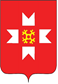 «МОЖГА  ЁРОС»МУНИЦИПАЛ  КЫЛДЫТЭЛЭН ЭСКЕРОНЪЯНО ЛЫДЪЯНЪЯ  ЁЗЭТЭЗ